Wie ben ik? 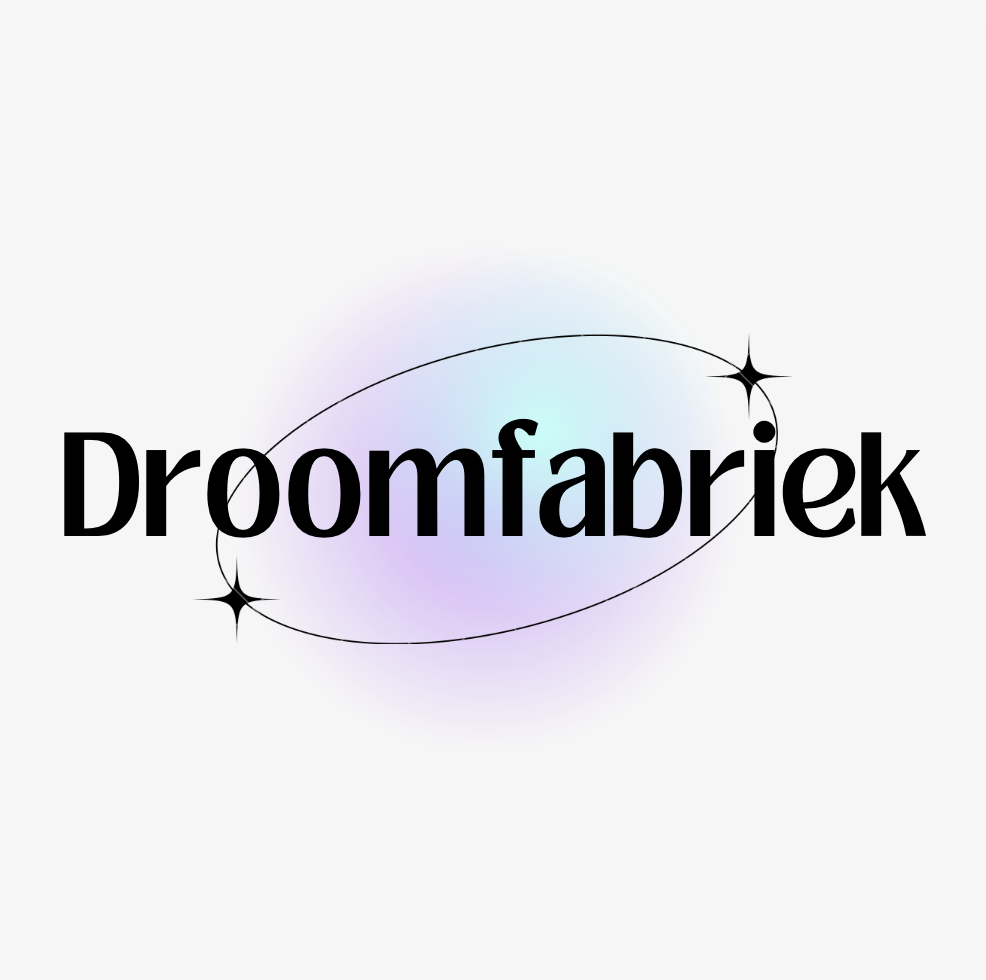 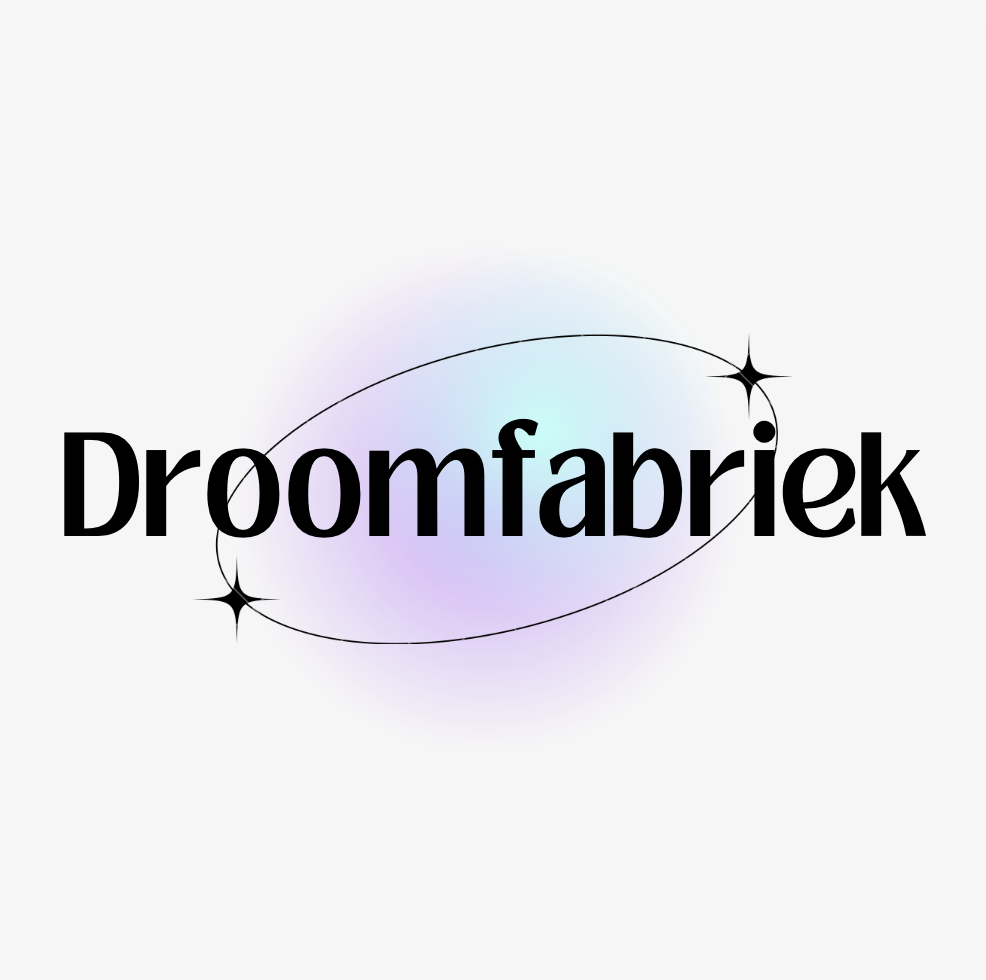 Naam: Woonplaats:Leeftijd:E-mail:Telefoonnummer:Wat is je ervaring:Skills (Bijv. zingen, dansen, schrijven, instrument etc):Handig voor ons om te weten (Dit blijft tussen ons): Wanneer zou je met ons een kopje thee kunnen drinken (Data):XX - Droomfabriek